Муниципальное   общеобразовательное учреждениеБессоновская средняя общеобразовательная школа Белгородского района, Белгородской областиРАБОЧАЯ ПРОГРАММАКУРСА ВНЕУРОЧНОЙ ДЕЯТЕЛЬНОСТИНазвание курса: «Практикум по геометрии»Направление: общеинтеллектуальноеФорма курса внеурочной деятельности: еженедельныеУровень образования (класс):Основное общее образование	8 классКоличество часов	8Учитель: Борис Галина Иосифовна  с. Бессоновка , 2023Пояснительная запискаПрограмма «Практикум по геометрии» имеет общеинтеллектуальную направленность и представляет собой вариант программы организации внеурочной деятельности обучающихся 8 класса.Рабочая программа курса «Практикум по геометрии» разработана в соответствии с требованиями ФГОС ООО. Рабочая программа предназначена для обучающихся 8 классов и рассчитана на 8 часов в год.Данный курс реализуется независимо от УМК по геометрии, по которому ведется преподавание в образовательной организации.Цель элективного курса:                создание условий для формирования устойчивых знаний обучающихся по геометрии на базовом уровне.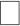 Задачи элективного курса:                повышение мотивации обучающихся к изучению геометрии; создание	«ситуации успеха» у обучающихся при решениигеометрических задач;                обобщение	и	систематизация	геометрических	знаний	обучающихся; совершенствование практических навыков, математической культурыобучающихся;                применение	геометрического	аппарата	для	решения	разнообразных математических задач.Планируемые образовательные результаты.Изучение геометрии по данной программе способствует формированию у обучающихся личностных, метапредметных и предметных результатов обучения, соответствующих требованиям федерального государственного образовательного стандарта основного общего образования и примерной программе воспитания.Личностные результаты:патриотическое воспитание	— проявление интереса к истории и современному состоянию российской математической науки; ценностное отношение к достижениям российских учёных-математиков (Основные направления воспитательной деятельности № 2);эстетическое воспитание — восприятие эстетических качеств геометрии, её гармоничного построения, строгости, точности, лаконичности; (Основные направления воспитательной деятельности № 4)ценности научного познания — формирование и развитие познавательных мотивов, направленных на получение новых знаний по геометрии необходимых для объяснения наблюдаемых процессов и явлений (Основные направления воспитательной деятельности № 5);экологическое воспитание — ориентация на применение геометрических знанийдля решения задач в области окружающей среды, повышение уровня экологической культуры (Основные направления воспитательной деятельности№ 8);ответственное отношение к учению, готовность и способность обучающихся к саморазвитию и самообразованию на основе мотивации кобучению и познанию;умение	контролировать	процесс	и	результат	учебной	и	математической деятельности;критичность мышления, инициатива, находчивость, активность при решении математических задач.Метапредметные результаты:умение самостоятельно определять цели своего обучения, ставить и формулировать для себя новые задачи в учёбе, развивать мотивы и интересы своей познавательной деятельности;умение соотносить свои действия с планируемыми результатами, осуществлять контроль своей деятельности в процессе достижения результата, определять способы действий в рамках предложенных условий и требований, корректировать свои действия в соответствии с изменяющейся ситуацией;умение определять понятия, создавать обобщения, устанавливать аналогии, классифицировать;умение устанавливать причинно-следственные связи, строить логическое рассуждение, умозаключение (индуктивное, дедуктивное и по аналогии) и делать выводы;умение понимать и использовать математические средства наглядности (графики, таблицы, схемы и др.) для иллюстрации, интерпретации, аргументации;умение выдвигать гипотезы при решении задач, понимать необходимость их проверки;понимание сущности алгоритмических предписаний и умение действовать в соответствии с предложенным алгоритмом.Предметные результаты:умение работать с геометрическим текстом (анализировать, извлекать необходимую информацию), точно и грамотно выражать свои мысли в устной и письменной речи с применением математической терминологии и символики, использовать различные языки математики, проводить классификации, логические обоснования, доказательства математических утверждений;овладение навыками устных, письменных, инструментальных вычислений; овладение геометрическим языком, умение использовать его для описанияпредметов окружающего мира, развитие пространственных представлений и изобретательных умений, приобретение навыков геометрический построенийумение измерять длины отрезков, величины углов, использовать формулы для нахождения периметров, площадей и объемов геометрических фигур;умение применять изученные понятия, результаты, методы для решения задач практического характера и задач из смежных дисциплин с использованием при необходимости справочных материалов, калькулятора, компьютера;находить значения длин линейных элементов фигур и их отношения, градусную меру углов, применяя определения, свойства и признаки фигур и ихэлементов, равенство фигур;оперировать с начальными понятиями тригонометрии и выполнять элементарные операции над функциями углов;использовать свойства измерения длин, площадей и углов при решении задач на нахождение длины отрезка, длины окружности, длины дуги окружности,градусной меры угла;вычислять длины линейных элементарных фигур и их углы, используя формулы длины окружности и длины дуги окружности, формулы площадейфигур;вычислять	площади	треугольников,	прямоугольников,	параллелограммов, трапеций, кругов и секторов;вычислять длину окружности, длину дуги окружности;решать практические задачи, связанные с нахождением геометрических величин, используя при необходимости справочники и технические средства.Обучающийся научится:оперировать на базовом уровне понятиями геометрических фигур;извлекать информацию о геометрических фигурах, представленную на чертежах в явном виде;применять для решения задач геометрические факты, если условия их применения заданы в явной форме;решать задачи на нахождение геометрических величин по образцам или алгоритмам;оперировать на базовом уровне понятиями: равенство фигур, равные фигуры, равенство треугольников, параллельность прямых, перпендикулярность прямых, углы между прямыми, перпендикуляр, наклонная,проекция;выполнять измерение длин, расстояний, величин углов, с помощью инструментов для измерений длин и углов;применять формулы периметра, площади и объема при вычислениях,когда все данные имеются в условии;применять теорему Пифагора, базовые тригонометрические соотношения для вычисления длин, расстояний, площадей в простейшихслучаях;изображать типовые плоские фигуры и фигуры в пространстве от руки и с помощью инструментов;выбирать подходящий изученный метод для решения изученных типов математических задач.В повседневной жизни и при изучении других предметов:использовать свойства геометрических фигур для решения типовых задач, возникающих в ситуациях повседневной жизни, задач практическогосодержания;использовать	отношения	для	решения	простейших	задач, возникающих в реальной жизни;вычислять расстояния на местности в стандартных ситуациях,площади в простейших случаях, применять формулы в простейших ситуациях в повседневной жизни;выполнять простейшие построения на местности, необходимые в реальной жизни.Обучающийся получит возможность:овладеть методами решения задач на вычисления и	доказательства: методом от противного, методом подобия, методом перебора вариантов;приобрести	опыт	применения	алгебраического	и тригонометрического аппарата при решении геометрических задач;вычислять	площади	фигур,	составленных	из	двух	или	более прямоугольников, параллелограммов, треугольников, круга и сектора;вычислять площади многоугольников, используя отношения равновеликости и равносоставленности.Содержание курса Раздел 1. Углы (3 часов)Угол. Величина угла. Градусная мера угла. Биссектриса угла. Смежные и вертикальные углы. Углы, образованные параллельными прямыми и секущей. Треугольники. Виды треугольников. Сумма углов треугольника. Внешние углы треугольника Углы в равнобедренном, равностороннем треугольниках. Углы, связанные с окружностью. Раздел 2. Линии в треугольнике,  и окружности (4часов)Высота, медиана, биссектриса, серединный перпендикуляр, средняя линия треугольника. Признаки равенства треугольников, в том числе и прямоугольных.     Отрезки и прямые, связанные с окружностью. Касательная и секущая к окружности. Хорда, радиус и диаметр окружности. Вписанные и описанные окружности для треугольников.Раздел 3. Повторение (1 час)Тематическое планирование курсаМатериально-техническое оснащение(оборудывание) 1. Интернет ресурс:   https://fipi.ru/oge/otkrytyy-bank-zadaniy-oge#!/tab/173942232-2Классный набор чертежных инструментов (линейка классная, угольник классный, циркуль классный, транспортир классный)Доска магнитно-маркерная или меловая.Проектор мультимедийный с креплениемКомпьютер (ноутбук) педагога.Индивидуальный набор чертежных инструментов обучающегося (линейка, угольник, транспортир).Ножницы.Клей.Цветная бумага, картон.Литература:Геометрия: 7 класс: учебник/ А.Г.Мерзляк, В.Б.Полонский, М.С.Якир; под редакцией В.Е.Полонского,Просвещение , 2022Геометрия: 8 класс: учебник/ А.Г.Мерзляк, В.Б.Полонский, М.С.Якир; под редакцией В.Е.Полонского, Просвещение , 2022Геометрия: дидактический материал:7 класс: пособие для учащихся общеобразовательных учреждений/ А.Г.Мерзляк, В.Б.Полонский, Е.М.Рабинович, Просвещение , 2019Геометрия: дидактический материал:8 класс: пособие для учащихся общеобразовательных учреждений/ А.Г.Мерзляк, В.Б.Полонский, Е.М.Рабинович, Просвещение , 2019 Основные направления воспитательной деятельности2. Патриотическое воспитание.Эстетическое воспитаниеЦенности научного познания.8. Экологическое воспитание.РАССМОТРЕНОПротокол педсовета от «25» 08   2023 г.СОГЛАСОВАНОЗаместитель директора________________________ Измайлова Г.И.Приказ №1 от «25» 08   2023 г.УТВЕРЖДЕНОДиректор школы________________________ Афанасьева З.И.Приказ № 111 от «25» 08   2023 г.№п\пНазвание раздела Количество часовОсновные виды деятельности  1Углы3Объяснять, что такое угол и градусная мера угла, биссектриса угла; какие углы называются смежными и какие вертикальными; формулировать утверждения о свойствах смежных и вертикальных углов; объяснять с помощью рисунка, какие углы, образованные при пересечении двух прямых секущей, называются накрест лежащими, какие односторонними и какие соответственными, знать свойства и признаки параллельных прямых. Формулировать теорему о сумме углов треугольника и её следствие о внешнем угле треугольника, знать свойства углов вравнобедренном	и равностороннем        треугольниках.2Линии в треугольнике,  и окружности4Знать определения высоты, медианы, биссектрисы, серединного	перпендикуляра, средней линии треугольника. Формулироватьтеоремы,	связанные	с замечательными точками треугольника: о  биссектрисе угла и, как следствие, о  пересечении биссектрис треугольника; о серединном перпендикуляре к отрезку и, как следствие, о пересечении серединных перпендикуляров к сторонам треугольника; о пересечении высот треугольника. Формулировать и применять признаки равенства треугольников, в том числе и прямоугольных.  Исследовать взаимное расположение прямой и окружности;	формулировать  определение касательной к  окружности;	формулировать теоремы: о свойстве касательной.3.Повторение 1